Мероприятия, посвященные празднованию 75-й годовщины Победы в Великой Отечественной Войне 1941-1945 г. г.21.01.2020 г. Торжественная линейка, посвященная полному снятию  блокады Ленинграда.Цель: создать условия для воспитания чувства гордости за героическое прошлое России, вызвать интерес у учеников, сориентировать на изучение истории блокады.Мы вспоминаем всех, кто причастен к этому подвигу. Благодаря мужеству, стойкости и героизму защитников Ленинграда Россия смогла победить в войне с немецкими захватчиками. Директор школы Быкадорова Людмила Михайловна рассказала всем собравшимся ребятам о самых героических страницах войны - обороне и снятии блокады Ленинграда, о героизме жителей блокадного города. 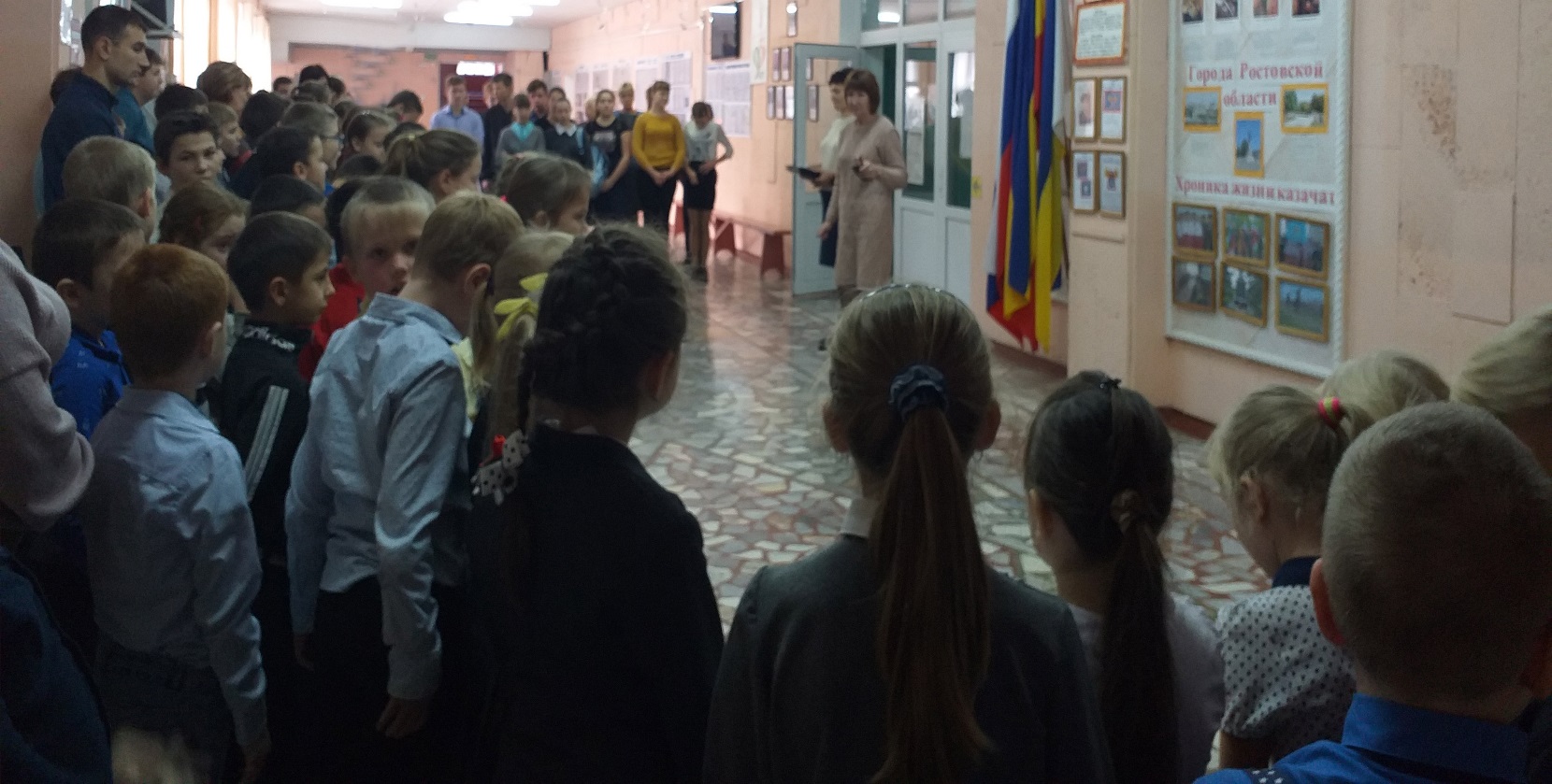 